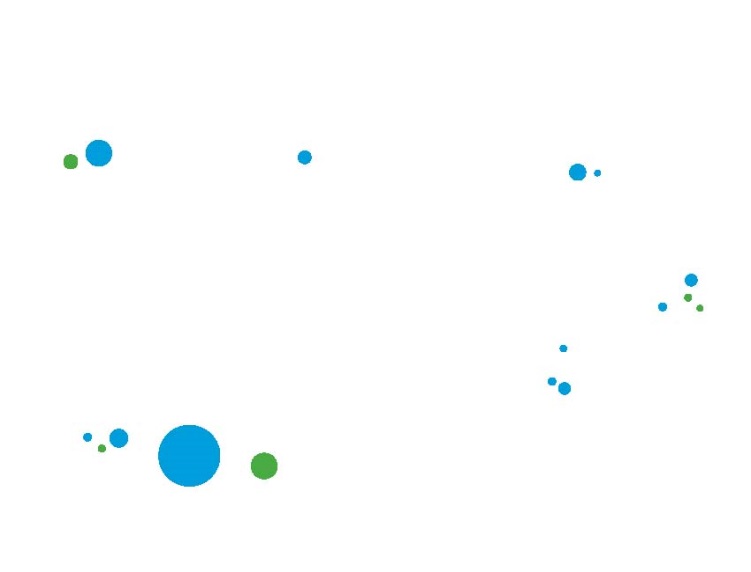 MODELE DE PLAN DE COMMUNICATION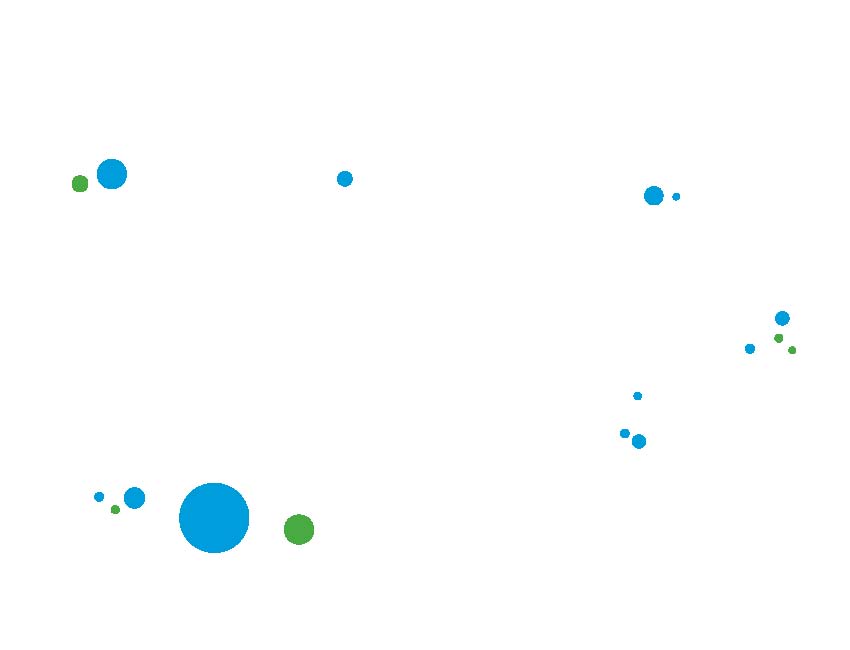 Qu’est-ce que vous allez promouvoir ?À qui votre produits ou votre service s’adresse ?Quel sera le moyen utiliser pour promouvoir vos services ? Quel est le matériel dont vous aurez besoin ?À qui votre publicité va s’adresser ?Combien ça pourrait vous coûter ?1.2.